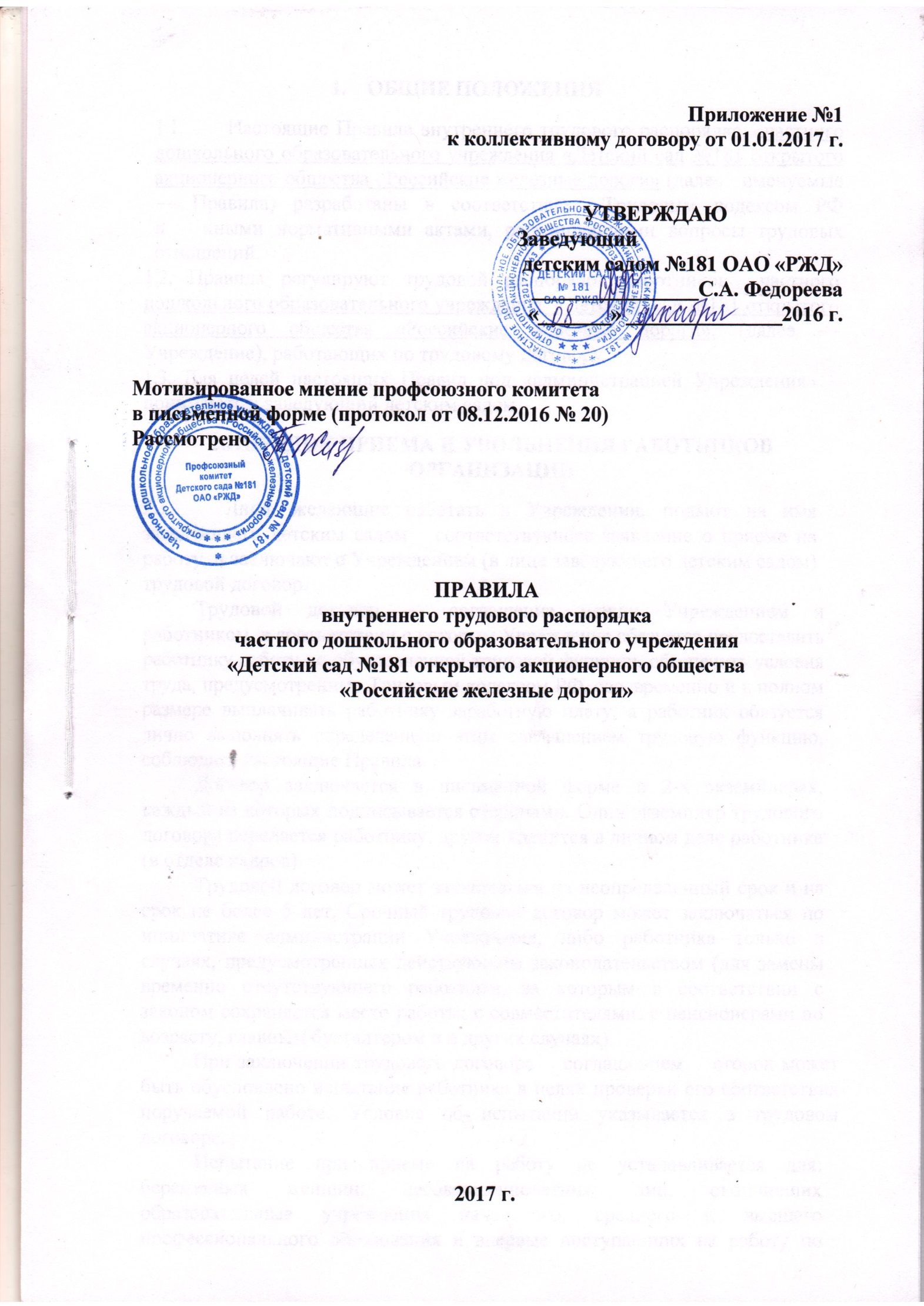                                      1.    ОБЩИЕ ПОЛОЖЕНИЯ1.1.	Настоящие Правила внутреннего трудового распорядка   частного  дошкольного образовательного учреждения «Детский сад №181 открытого акционерного общества «Российские железные дороги» (далее   именуемые   —   Правила)   разработаны   в   соответствии   с Трудовым   кодексом   РФ   и   иными нормативными актами, регулирующими вопросы трудовых отношений.1.2. Правила регулируют трудовой распорядок работников  частного дошкольного образовательного учреждения  «Детский  сад №181 открытого акционерного общества «Российские железные дороги», (далее — Учреждение), работающих по трудовому договору.1.3. Для целей настоящих Правил под «администрацией Учреждения» понимаются: заведующий детским садом 2.ПОРЯДОК ПРИЕМА И УВОЛЬНЕНИЯ РАБОТНИКОВ ОРГАНИЗАЦИИ2.1.	Лица, желающие работать в Учреждении, подают на имя заведующего детским садом   соответствующее заявление о приеме на работу, и заключают с Учреждением (в лице заведующего детским садом) трудовой договор.Трудовой договор — соглашение между Учреждением и работником, в соответствии с которым Учреждение обязуется предоставить работнику работу по обусловленной трудовой функции, обеспечить условия труда, предусмотренные Трудовым кодексом РФ, своевременно и в полном размере выплачивать работнику заработную плату, а работник обязуется лично выполнять определенную этим соглашением трудовую функцию, соблюдать настоящие Правила.Договор заключается в письменной форме в 2-х экземплярах, каждый из которых подписывается сторонами. Один экземпляр трудового договора передается работнику, другой хранится в личном деле работника (в отделе кадров).Трудовой договор может заключаться на неопределенный срок и на срок не более 5 лет. Срочный трудовой договор может заключаться по инициативе администрации Учреждения, либо работника только в случаях, предусмотренных действующим законодательством (для замены временно отсутствующего работника, за которым в соответствии с законом сохраняется место работы; с совместителями; с пенсионерами по возрасту, главным бухгалтером и в других случаях).При заключении трудового договора    соглашением    сторон может быть обусловлено испытание работника в целях проверки его соответствия поручаемой работе. Условие об испытании указывается в трудовом договоре.Испытание при приеме на работу не устанавливается для: беременных женщин; несовершеннолетних; лиц, окончивших образовательные учреждения начального, среднего и высшего профессионального образования и впервые поступающих на работу по полученной специальности; лиц, приглашенных на работу в порядке перевода от другого работодателя по согласованию между работодателями; лицам, успешно завершившим ученичество в Учреждении; при приеме на работу на срок до 2-х месяцев. Срок испытания не может превышать трех месяцев, за исключением следующих категорий работников, которым срок испытания может быть установлен до шести месяцев: главный бухгалтер и его заместители, руководители филиалов и представительств.Трудовой договор, не оформленный надлежащим образом, считается заключенным, если работник приступил к работе с ведома или по поручению администрации Учреждения. При фактическом допущении — работника к работе администрация Учреждения обязана оформить с ним трудовой договор в письменной форме не позднее трех дней со дня фактического допущения работника к работе.Трудовой договор о работе на условиях внутреннего совместительства (в свободное от основной работы время) может заключаться только в том случае, если работник выразил желание работать по иной профессии, специальности или должности.2.2.	Поступающие на работу в Учреждение при заключении трудового договора предъявляют администрации:паспорт или иной документ, удостоверяющий личность (свидетельство о рождении - для лиц не достигших 16-летнего возраста; заграничный паспорт - для постоянно проживающих за границей граждан, которые временно находятся на территории РФ; удостоверение личности или военный билет — для военнослужащих; справка об освобождении из мест лишения свободы; иные выдаваемые органами внутренних дел документы, удостоверяющие личность гражданина);трудовую книжку, за исключением случаев, когда трудовой договор заключается впервые или работник поступает на работу на условиях внешнего совместительства;страховое свидетельство государственного пенсионного страхования;документы воинского учета — для военнообязанных и лиц, подлежащих призыву на военную службу;документ об образовании, о квалификации или наличии специальных знаний — при поступлении на работу, требующую специальных знаний;медицинскую справку (медицинскую книжку) - в случаях: если работник не достиг возраста 18 лет; если работа связана с управлением автотранспортом; при приеме на тяжелые работы и на работы с вредными и (или) опасными условиями труда; работник принимается на работу, связанную со сферой общественного питания, торговли, либо лечебно-профилактической деятельностью; а также в иных случаях, предусмотренных действующим законодательством.; справку  о сведениях о судимости (в том числе погашенной и снятой) на территории Российской Федерации, о сведениях  о факте уголовного преследования, либо о прекращении уголовного преследования на территории РФ.При заключении трудового договора впервые трудовая книжка и страховое свидетельство государственного пенсионного страхования оформляются Учреждением.            2.3.	В Учреждении предусматриваются должности административно-управленческого, вспомогательного и административно-хозяйственного персонала.2.4.	Работники Учреждения имеют право работать на условиях внутреннего и внешнего совместительства — в порядке, предусмотренном действующим законодательством.Прием на работу оформляется приказом заведующего детским садом, изданным на основании личного заявления работника и заключенного трудового договора. Приказ объявляется работнику под расписку в трехдневный срок со дня подписания трудового договора.          2.6. При приеме на работу администрация обязана ознакомить работника с порученной работой, условиями труда, разъяснить права и обязанности работника, ознакомить с Уставом, настоящими Правилами, Положением о защите персональных данных, проинструктировать по технике безопасности, противопожарной безопасности.На каждого работника, проработавшего в Учреждении свыше пяти дней, ведутся трудовые книжки (в случае, если работа в Учреждении является для работника основной). В трудовую книжку вносятся сведения о работнике, выполняемой им работе, переводах на другую постоянную работу и об увольнении работника, а также основания прекращения трудового договора и сведения о награждениях (поощрениях) за успехи в работе. Сведения о взысканиях в трудовую книжку не вносятся, за исключением случаев, когда дисциплинарным взысканием является увольнение.По желанию работника, сведения о работе по совместительству вносятся в трудовую книжку по месту основной работы на основании соответствующего заявления и документа, подтверждающего работу по совместительству.2.7.	Прекращение и расторжение трудового договора может иметь место только по основаниям, предусмотренным действующим законодательством. Работники имеют право расторгнуть трудовой договор
по собственному желанию, предупредив об этом администрацию в письменной форме за 2 недели (14 календарных дней).  2-недельный срок исчисляется со дня, следующего за днем регистрации заявления.       В   случаях,    когда   заявление   работника   об   увольнении   по   его   инициативе,   обусловлено невозможностью продолжения им работы по уважительной причине (выход на пенсию и другие случаи), а также в случаях установленного нарушения работодателем законов и иных нормативных правовых актов, содержащих нормы трудового права,  условий трудового договора,  администрация обязана расторгнуть трудовой договор в срок, указанный в заявлении работника.     До истечения срока предупреждения об увольнении работник имеет право в любое время отозвать свое заявление. Увольнение в этом случае не производится, если на его место не приглашен в письменной форме другой работник, которому в соответствии с законодательством не может быть отказано в заключении трудового договора.     По истечении срока предупреждения об увольнении работник имеет право прекратить работу.    Если по истечении срока предупреждения об увольнении трудовой договор не  расторгнут и работник не настаивает на увольнении, то действие трудового договора продолжается.     По соглашению между работником и администрацией трудовой договор может быть расторгнут и до истечения срока предупреждения об увольнении.     Работник, заключивший трудовой договор с условием об испытательном сроке, имеет право расторгнуть трудовой договор в период испытания, предупредив об этом администрацию в письменной форме за три дня. Прекращение трудового договора оформляется приказом заведующего детским садом.2.9. В день увольнения администрация обязана выдать работнику его трудовую книжку с внесением в нее записи об увольнении, произвести с ним окончательный расчет и выдать (при наличии письменного заявления работника) копии документов, связанных с работой. При получении расчета работник обязан представить в кассу бухгалтерии полностью заполненный обходной лист, подтверждающий отсутствие каких-либо материальных претензий со стороны администрации Организации. Днем увольнения считается последний день работы (дата, указанная в приказе)2.10. По письменному заявлению работника администрация Учреждения обязана выдать ему в 3-дневный срок, безвозмездно, надлежаще заверенные копии документов, связанных с работой (копии приказа о приеме на работу, приказов о переводах на другую работу; приказа об увольнении с работы; копию трудовой книжки; справки о заработной плате, периоде работы в Учреждении и др.) 2.11 Персональные данные работника - информация, необходимая работодателю в связи с трудовыми отношениями и касающаяся конкретного работника.В целях обеспечения прав и свобод человека и гражданина в Учреждении  при обработке персональных данных работников  обязаны соблюдать следующие общие требования:1)все персональные данные работника следует получать у него самого. Если персональные данные работника, возможно, получить только у третьей стороны, то работник должен быть уведомлен об этом заранее и от него должно быть получено письменное согласие. Работодатель должен сообщить работнику о целях, предполагаемых источниках и способах получения персональных данных, а также о характере подлежащих получению персональных данных и последствиях отказа работника дать письменное согласие на их получение;    2) работодатель не имеет права получать и обрабатывать персональные данные работника о его политических, религиозных и иных убеждениях и частной жизни. В случаях, непосредственно связанных с вопросами трудовых отношений, в соответствии со статьей 24 Конституции Российской Федерации работодатель вправе получать и обрабатывать данные о частной жизни работника только с его письменного согласия;    3) работодатель не имеет права получать и обрабатывать персональные данные работника о его членстве в общественных объединениях или его профсоюзной деятельности, за исключением случаев, предусмотренных настоящим Кодексом или иными федеральными законами;(в ред. Федерального закона от 30.06.2006 N 90-ФЗ)    4) работники и их представители должны быть ознакомлены под роспись с документами , устанавливающими порядок обработки персональных данных работников, а также об их правах и обязанностях в этой области;(в ред. Федерального закона от 30.06.2006 N 90-ФЗ)3. ОСНОВНЫЕ ОБЯЗАННОСТИ И ПРАВА РАБОТНИКОВОРГАНИЗАЦИИ3.1.	Работники Учреждения обязаны:добросовестно, на высоком профессиональном уровне, исполнять свои должностные обязанности, возложенные на них трудовым договором;своевременно и точно исполнять письменные и устные распоряжения администрации;соблюдать настоящие Правила;соблюдать требования по охране труда, технике безопасности, производственной санитарии и гигиене труда;соблюдать правила противопожарной безопасности;бережно относиться к имуществу Учреждения;незамедлительно сообщать администрации о возникновении ситуации, представляющей угрозу жизни и здоровью людей, сохранности имущества Учреждения;содержать свое рабочее место в чистоте;вести себя достойно, воздерживаться от действий, мешающих другим работникам выполнять их трудовые обязанности;воздерживаться от курения в не отведенных специально для этого местах.       Круг обязанностей (работ), которые выполняет каждый работник по своей специальности, квалификации или должности, определяется, помимо трудового договора, техническими правилами, должностными инструкциями (характеристикой работ), разработанными на основании тарифно-квалификационного справочника работ и профессий рабочих и квалификационного справочника должностей служащих и профессиональных стандартов.                                                  3.2.	Работники Учреждения имеют право на:заключение, изменение и расторжение трудового договора в порядке и на условиях, установленных трудовым законодательством РФ;предоставление работы, предусмотренной трудовым договором;рабочее место, соответствующее условиям, предусмотренным государственными стандартами Учреждения и безопасности труда;своевременную и в полном объеме выплату заработной платы;установление им нормальной продолжительности рабочего времени, предоставление дней отдыха (включая нерабочие праздничные дни), ежегодного оплачиваемого отпуска;полную достоверную информацию об условиях труда и требованиях охраны труда на рабочем месте;профессиональную подготовку, переподготовку и повышение своей квалификации в порядке, предусмотренном трудовым законодательством;объединение, включая право на создание профессиональных союзов и вступление в них для защиты своих трудовых прав, свобод и законных интересов;участие в управлении Учреждением посредством принятия участия в собраниях трудового коллектива;ведение коллективных переговоров и заключение коллективных договоров и соглашений через своих представителей, а также информацию о выполнении коллективного договора, соглашений;защиту своих трудовых прав, свобод и законных интересов всеми не запрещенными законом способами;обжалование приказов и распоряжений администрации Организации в установленном законом порядке;возмещение вреда, причиненного работнику в связи с исполнением им своих трудовых обязанностей, и компенсацию морального вреда в порядке и на условиях, установленных российским законодательством;	обязательное социальное страхование в случаях, предусмотренных федеральными законами.4. ОСНОВНЫЕ ОБЯЗАННОСТИ И ПРАВА АДМИНИСТРАЦИИ4.1. Администрация Учреждения обязана:соблюдать законодательство о труде, локальные нормативные акты Учреждения, условия индивидуальных трудовых договоров;предоставлять работникам работу, обусловленную трудовыми договорами;обеспечивать безопасность труда и условия, отвечающие требованиям охраны и гигиены труда;обеспечивать работников оборудованием, инструментами, технической документацией и иными средствами, необходимыми для исполнения ими трудовых обязанностей;выплачивать в полном размере причитающуюся работникам заработную плату в сроки, установленные Трудовым кодексом РФ и настоящими Правилами;своевременно выполнять предписания государственных надзорных и контрольных органов;обеспечивать бытовые нужды работников, связанные с исполнением ими трудовых обязанностей;своевременно рассматривать и внедрять предложения работников, направленные на улучшение работы Учреждения, поддерживать и поощрять лучших работников;укреплять трудовую дисциплину, улучшать условия труда;обеспечивать надлежащее содержание помещений; их отопление, освещение, вентиляцию, оборудование; создавать нормальные условия для хранения верхней одежды работников Учреждения;контролировать соблюдение работниками всех требований инструкций по технике безопасности, противопожарной охране;создавать условия для повышения производительности труда, улучшения качества работы, повышать роль морального стимулирования труда, решать вопросы о поощрении передовых коллективов и отдельных работников;обеспечивать систематическое повышение деловой квалификации работников Учреждения;способствовать созданию в коллективе деловой, творческой обстановки, поддерживать инициативу и активность работников;внимательно относиться к нуждам и запросам работников;осуществлять обязательное социальное страхование работников в порядке, установлением федеральным законом;возмещать вред, причиненный работникам в связи с исполнением ими трудовых обязанностей, компенсировать моральный вред в порядке и на условиях, установленных российским законодательством.4.2. Администрация  Учреждения имеет право:заключать, изменять и расторгать трудовые договоры с работниками в порядке и на условиях, которые установлены Трудовым кодексам РФ, иными федеральными законами;поощрять работников за добросовестный эффективный труд;требовать от работников исполнения ими трудовых обязанностей и бережного отношения к имуществу Учреждения;привлекать работников к дисциплинарной и материальной ответственности в порядке, установленном Трудовым кодексом РФ, иными федеральными законами;принимать локальные нормативные акты по вопросам, регулирующим взаимоотношения работников и Учреждения;создавать объединения работодателей в целях представительства и защиты своих интересов и вступать в них.                                       5. УСЛОВИЯ ТРУДА5.1.	Нормальная продолжительность рабочего времени административно-управленческого, вспомогательного и административно-хозяйственного персонала не может превышать 40 часов в неделю. Продолжительность работы по совместительству не может превышать   4 часов в день и 20 часов в неделю.                                                                                       Накануне нерабочих праздничных дней продолжительность рабочего дня сокращается на один час. Нерабочими праздничными днями в Российской Федерации являются:    1,2,3,4, 5, 6 и 8 января – Новогодние каникулы;7	 января - Рождество Христово;23 февраля - День защитника Отечества; марта - Международный женский день;1  мая  - Праздник Весны и труда; мая -День Победы;                         12 июня -День России;4 ноября - День народного единства;   5.2.В Учреждении устанавливается 5-дневная рабочая неделя с двумя выходными днями: суббота и воскресенье. Для администрации, учебно-вспомогательного персонала:Время начала работы:       8.00___Перерыв на обед: с 12.00  до  13.00Время окончания работы:        17.00Для некоторых категорий работников  (сторожей) устанавливается сменный режим работы по скользящему графику. Для этих категорий работников осуществляется суммированный учет рабочего времени с тем, чтобы продолжительность рабочего времени за учетный период (месяц) не превышала нормального числа рабочих часов.Время начала и окончания работы (смены) определяется графиками сменности, которые утверждаются в установленном порядке. Графики сменности доводятся до сведения работников не позднее чем за 1 месяц до введения их в действие и обязательны как для работников, так и для администрации Учреждения. Продолжительность смены не может быть более 12 часов. Работа в течение двух смен подряд запрещается.Режим работы для работников детского сада устанавливается Правилами внутреннего распорядка соответствующего обособленного структурного подразделения.                       5.3.	Администрация обязана организовать точный учет рабочего времени, отработанного каждым работником. Число отработанных работником часов (дней) ежедневно фиксируется в табеле учета рабочего
времени, который ведется в каждом структурном подразделении лицами, назначенными ответственными за ведение табеля приказом заведующего.Порядок ведения табеля учета рабочего времени утверждается приказом заведующего детским садом.                                                                                      5.4.	Запрещается в рабочее время отвлекать работников от их непосредственной работы, созывать собрания, заседания, совещания по вопросам, не связанным с работой.         5.5.	Техническому персоналу   предоставляются ежегодные основные оплачиваемые отпуска продолжительностью 28 календарных дней с сохранением места работы и среднего заработка; заведующему детским садом, воспитателям, инструктору по физкультуре, музыкальному руководителю, педагогу-психологу  – 42 календарных дня, учителю-логопеду и воспитателям в логопедической группе- 56 календарных дней.         Работникам моложе 18 лет предоставляется удлиненный ежегодный основной оплачиваемый отпуск продолжительностью 31 календарный день.        Оплата отпуска производится не позднее чем за три дня до его начала.       Очередность предоставления оплачиваемых отпусков определяется ежегодно в соответствии с графиком отпусков, утверждаемым администрацией Учреждения не позднее, чем за две недели до наступления календарного года. График отпусков обязателен как для администрации, так и для работника. О времени начала отпуска работник должен быть извещен в письменной форме не позднее, чем за 2 недели до его начала.5.6. Работникам, работающим в Учреждении по совместительству, ежегодный оплачиваемый отпуск предоставляется одновременно с отпуском по основной работе, о чем работник указывает в соответствующем  заявлении с приложением документа с основного места работы о периоде отпуска.Право на использование отпуска за первый год работы возникает у работника по истечении 6 месяцев непрерывной работы в Учреждении. По соглашению между работником и администрацией отпуск может быть предоставлен и до истечения 6 месяцев, а в следующих случаях предоставляется в обязательном порядке:женщинам - перед отпуском по беременности и родам или непосредственно после него, либо по окончании отпуска по уходу за ребенком;работникам в возрасте до 18 лет;работникам, усыновившим ребенка (детей) в возрасте до 3 месяцев.     По соглашению между работником и администрацией отпуск может быть разделен на части. При этом хотя бы одна из частей этого отпуска должна быть не менее 14 календарных дней.Продление или перенесение ежегодного оплачиваемого отпуска, отзыв из отпуска допускаются в случаях и в порядке, предусмотренных Трудовым кодексом РФ.5.7. При увольнении работнику выплачивается компенсация за все неиспользованные отпуска. По письменному заявлению работника неиспользованные отпуска могут быть предоставлены ему с последующим увольнением (за исключением случаев увольнения за виновные действия). При этом днем увольнения считается последний день отпуска. Работник в этом случае вправе отозвать свое заявление об увольнении до дня начала отпуска (если на его место не приглашен в порядке перевода другой работник).По семейным обстоятельствам и другим уважительным причинам работнику по его письменному заявлению может предоставляться отпуск без сохранения заработной платы, продолжительность которого определяется по соглашению между работником и администрацией. В случаях, предусмотренных Трудовым кодексом РФ (работающим пенсионерам по старости - до 14 календарных дней в году; работникам в случаях рождения ребенка, регистрации брака, смерти близких родственников - до 5 календарных дней и др. категориям работников) администрация обязана предоставлять такой отпуск.         5.8.  Заработная плата работникам  Детского сада №181 ОАО «РЖД» выплачивается  два раза в месяц: заработная плата за первую часть отработанного месяца – 16 числа текущего  месяца, заработная плата за вторую часть месяца выплачивается  01 числа следующего месяца.  При совпадении дня выплаты с выходным или нерабочим праздничным днем выплата заработной платы производится накануне этого дня. Выплата заработной платы производится через банк, с которым заключен договор.В день окончательного расчета за отработанный месяц администрация обязана выдать работнику расчетный листок, содержащий сведения о составных частях заработной платы, причитающейся ему за соответствующий период, размерах и основаниях произведенных удержаний, а также об общей денежной сумме, подлежащей выплате.6. ПООЩРЕНИЯ ЗА УСПЕХИ В РАБОТЕ6.1. За добросовестное исполнение трудовых обязанностей, продолжительную и безупречную работу, новаторство в труде, в соответствии с положением о наградах, администрация поощряет работников:объявлением благодарности;выдачей премии;награждением ценным подарком;награждением Почетной Грамотой Учреждения;     Поощрения объявляются в приказе по Учреждению, доводятся до сведения всего коллектива. При применении мер поощрения обеспечивается сочетание материального и морального стимулирования труда.За особые трудовые заслуги работники Учреждения представляются в вышестоящие органы к поощрению, к награждению государственными орденами, медалями, почетными грамотами, нагрудными значками и к присвоению почетных званий и званию лучшего работника по профессии.7. ВЗЫСКАНИЯ ЗА НАРУШЕНИЯ ТРУДОВОЙ ДИСЦИПЛИНЫ7.1.	За совершение дисциплинарного проступка, то есть неисполнение или ненадлежащее исполнение работником по его вине возложенных на него трудовых обязанностей, администрация имеет
право применить следующие дисциплинарные взыскания:замечание;выговор;увольнение по соответствующим основаниям.Федеральными законами, уставами и положениями о дисциплине (часть пятая статьи 189 настоящего Кодекса) для отдельных категорий работников могут быть предусмотрены также и другие дисциплинарные взыскания. ( в ред. Федерального закона от 30.06.2006 №90-ФЗ)     К дисциплинарным взысканиям, в частности, относится увольнение работника по основаниям, предусмотренным пунктами 5,6,9 или 10 части первой статьи 81 или пунктом 1 статьи 336 настоящего Кодекса, а также  пунктом 7 или 8 части первой статьи 81 настоящего Кодекса в случаях, когда виновные действия, дающие основания для утраты доверия, либо соответственно аморальный проступок совершены работником по месту работы и в связи с исполнением им трудовых обязанностей. (часть третья в ред. Федерального закона от 30.06.2006 №90-ФЗ)    Не допускается применение дисциплинарных взысканий, не предусмотренных федеральными законами, уставами и положениями о дисциплине. (часть четвертая введена Федеральным законом от 30.06.2006 №90-ФЗ).    При наложении дисциплинарного взыскания должны учитываться тяжесть совершенного проступка и обстоятельства, при которых он был совершен. (часть пятая введена Федеральным законом от 30.06.2006 №90-ФЗ)    7.2.	Дисциплинарное взыскание может быть наложено только заведующим ДОУ. До применения дисциплинарного взыскания администрация должна затребовать от работника объяснение в письменной форме. В случае отказа работника дать указанное объяснение, составляется соответствующий акт.    Дисциплинарное взыскание применяется не позднее одного месяца со дня обнаружения проступка, не считая времени болезни работника, пребывания его в отпуске.       Дисциплинарное взыскание не может быть применено позднее 6 месяцев со дня совершения проступка.      За каждый дисциплинарный проступок может быть применено только одно дисциплинарное взыскание.      Приказ о применении дисциплинарного взыскания объявляется работнику под расписку в течение трех дней со дня его издания.     7.3. Если в течение года со дня применения дисциплинарного взыскания работник не будет подвергнут новому дисциплинарному взысканию, то он считается не имеющим дисциплинарного взыскания. Администрация до истечения года со дня применения дисциплинарного взыскания имеет право снять его с работника по собственной инициативе, просьбе самого работника (изложенной в письменном заявлении), ходатайству его непосредственного руководителя                                                                                                                 Дисциплинарное расследование нарушений педагогическим работником норм профессионального поведения может быть проведено только по поступившей на него жалобе, поданной в письменной форме. Копия жалобы должна быть вручена педагогическому работнику. Ход дисциплинарного расследования и принятые по его результатам решения могут быть преданы гласности только с согласия заинтересованного работника, за исключением случаев, предусмотренных законом (запрещение педагогической деятельности, защита интересов воспитанников).        Педагоги ДОУ могут быть уволены за применение методов воспитания, связанных с физическим и (или) психическим насилием над личностью воспитанников (в ред. Федерального закона от 30.06.2006 N 90-ФЗ)  Указанные увольнения не относятся к мерам дисциплинарного взыскания.Увольнение в порядке дисциплинарного взыскания, а также увольнение в связи с аморальным проступком и применением мер физического или психического насилия производятся без согласования с профсоюзным органом.8. РЕЖИМ И ОРГАНИЗАЦИЯ РАБОТЫ ДОУ8.1. 	Режим работы Учреждения:пятидневная рабочая неделя, суббота и воскресенье – выходные        дни,  праздничные дни;длительность работы -12 часов в день, в детском саду работает     10  групп;ежедневный график работы - 7.00 - 19.00, •	воспитатели не имеют сокращенного рабочего дня перед праздником, технический персонал работает на 1 час короче.8.2.	Особенностью работы персонала в детском саду является осуществление мероприятий обеспечения жизнедеятельности детей в период от прихода в детский сад и до ухода домой. Прогулки, режим и качество питания, сон, занятия, лечебно-профилактические мероприятия, соблюдение санитарно-гигиенических норм осуществляются в соответствии с требованиями СанПиН и распорядком дня работы детского сада.8.3.	Общие собрания трудового коллектива проводятся по мере необходимости, но не реже одного раза в год.Заседания педагогического    совета проводятся не реже 4 раз в год.Посторонним лицам разрешается присутствовать в ДОУ по согласованию с администрацией.Не разрешается делать замечания педагогическим работникам по поводу их работы во время проведения занятия в присутствии детей и родителей.Запрещается в рабочее время в групповых комнатах и во время прогулок с воспитанниками пользоваться мобильными телефонами, планшетами, ноутбуками  в личных целях. Запрещается оставлять детей без присмотра даже на короткий период времени как в группе, так и на прогулке. Младший воспитатель должен сопровождать на прогулку детей и оказывать помощь воспитателю в присмотре за воспитанниками.В помещениях ДОУ запрещается:находиться в верхней одежде и головных уборах;громко разговаривать и шуметь в коридорах:  курить, распивать спиртные напитки и употреблять наркотические   вещества; приходить в детский сад в выходные и праздничные дни; приводить членов семьи и родственников на свои рабочие места; отлучаться в рабочее время по личным надобностям. Правила  внутреннего трудового распорядка ДОУ относятся к правовым актам, регламентирующим отношения внутри коллектива.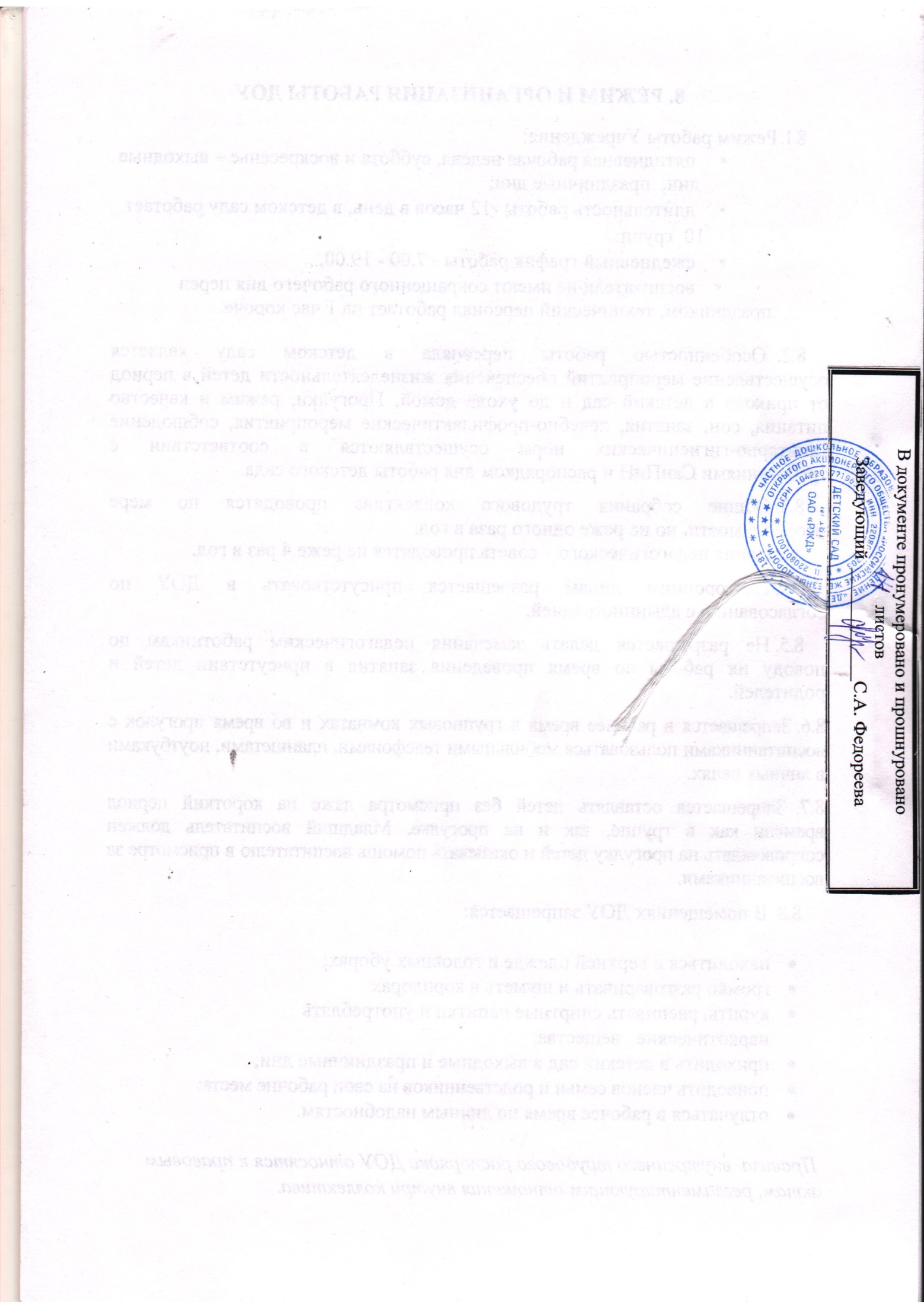 